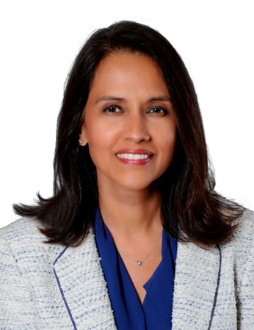 Meenal Sethna, Executive Vice President and Chief Financial Officer, joined Littelfuse in May 2015 and is responsible for finance and accounting, investor relations, mergers and acquisitions, digital and information technology, internal audit and supply chain. Prior to joining Littelfuse, Ms. Sethna spent four years at Illinois Tool Works as Vice President and Corporate Controller. Previous to that, she worked at Motorola Inc., most recently as Vice President, Finance. She began her career at Baxter International, holding a variety of finance roles during her tenure. Ms. Sethna is a graduate of the Kellogg School of Management at Northwestern University and the University of Illinois-Urbana. She has served on the board of directors of SPX Corporation since October 2019 and is a member of its audit, and nominating and governance committees. Ms. Sethna is a Certified Public Accountant in Illinois.